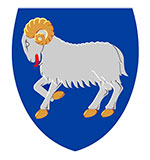 Ger tær tína egnu tíðarætlan fyri løgtingslógaruppskotHvat skal henda?NærUpprit á landsstýrisfundTil ummælis (4 vikur)Eftirkanning (5 gerandisdagar)Sendast LøgmansskrivstovuniPolitiskur landsstýrisfundurPolitisk hoyring hjá samgonguFormligan landsstýrisfundLatast tinginumFramløga í tinginumGildiskoma